Tema: Kundebehandling/salg/yrkesetikkLæremål: Lære å ta imot kunder ved en resepsjon/ i telefonenLære seg å ta i mot ei bestilling/selge en vareYrkesetikk 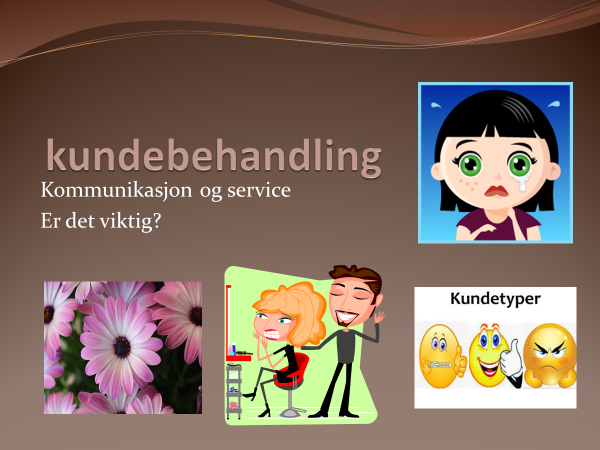 https://www.youtube.com/watch?v=EgifqwP9GmU&index=4&list=PLcobMOqCwHM5s3QK3n47Az8lvWqumzXDYOppgave: Grupper på 3 og 3 skal lage et rollespill som skal vise god og dårlig kundebehandling som skal bestille en vare/selge en vare. Hvor det er fokus på yrkesetikk. Hvor en viser en god og en dårlig serviceDel 1: planlegge og skrive hva rollespillet skal inneholde, bli enig om hvem som presenter dette for resten av klassen.Del 2: Gjennomføre rollespillene for klassenDel 3: VurderingElevene vurderer hverandre etter endt framføring. VurderingskriterierLæringsmålHøy måloppnåelseMiddels måloppnåelse Påbegynt måloppnåelse Lære å ta imot kunder ved en resepsjon/ i telefonen. MottakelseStiller åpne og tydelige spørsmålViser stor interesse av hva kunden ønsker Avslutter samtalen med en hyggelig toneNoe engasjement over kundens interesser Stiller lukkende spørsmål, ja/nei spørsmål Lære seg å ta imot ei bestilling/selge en vareEr i imøtekommende, kunden er i fokus, kunden blir godt i varetattKundens interesser blir noe i varetatt. Mottatt ufullstendig bestilling, ufullstendig informasjon om hva kunden egentlig ønsker Yrkesetikk Kommer tydelig fram både visuelt og verbalt. Har med både god og dårlig service Noe yrkesetisk treff viser en viss forståelse for hva yrkesetikk er.Har med bare en god/dårlig service, Yrkesetikken er fraværene 